LƯU XÁ PHAN LIÊMĐịa chỉ: 28 Phan Liêm, Quận 1, TP.HCMLệ phí nội trú: 2.000.000 đồng/tháng/sinh viênCác loại phòng: 4 sinh viên/phòng, 6 sinh viên/phòng và 8 sinh viên/phòng. Phòng ở được trang bị giường tầng, tủ lạnh và phòng vệ sinh khép kínƯu điểm: phòng vệ sinh ngay trong phòng ở, trang bị bàn bóng bàn tại phòng khách cho sinh viênKhuyết điểm: gửi xe tại các toà nhà và sân trường học gần lưu xá (điểm gửi xe máy cách xa nơi ở từ 100 m đến 500 m)Để tham quan lưu xá, xin vui lòng liên hệ Anh Cường qua số điện thoại 0907720694SƠ ĐỒ LƯU XÁ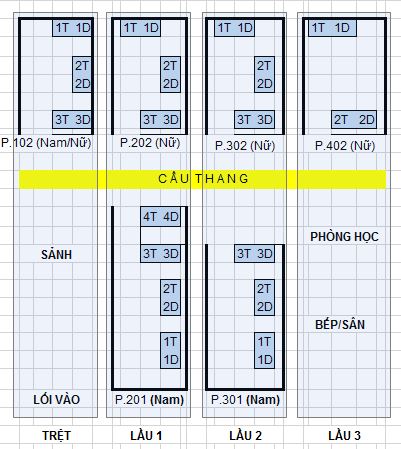 THÔNG TIN PHÒNG Ở CHI TIẾTBẢNG GIÁ DỊCH VỤÁp dụng từ 01/09/2016(*) dịch vụ tùy chọn, phải đăng ký trước khi sử dụng SƠ ĐỒ HƯỚNG DẪN ĐƯỜNG ĐI ĐẾN LƯU XÁ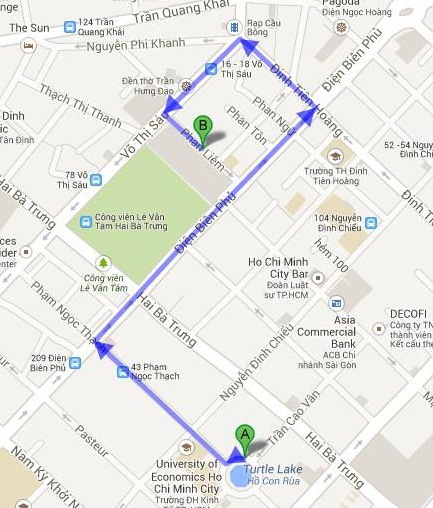 LƯU XÁSỐ
PHÒNGGIỚI TÍNHGIÁ THUÊ
(đồng/tháng/SV)SỨC CHỨA
(SV)Phan Liêm102nữ2,000,000 ₫6Phan Liêm201nam2,000,000 ₫8Phan Liêm202nam2,000,000 ₫6Phan Liêm301nam2,000,000 ₫6Phan Liêm302nữ2,000,000 ₫6Phan Liêm402nữ2,000,000 ₫4Mã sốDỊCH VỤGIÁ (VND/THÁNG)DV – 01Vệ sinh chung và an ninhMiễn phíDV – 02 Internet WifiMiễn phíDV – 03Truyền hình cápMiễn phí (TV chung)DV – 04Thư viện/phòng họcMiễn phíDVTP – 05 Điện 3.300đ/kWhDVTP – 06Nước sinh hoạt50.000đ/người/thángDVTP – 07 *Giặt đồ (công, nước, xà phòng, nước xả, nhận-trả đồ tại phòng)6.000đ/kg áo quần khôHoặc 150.000đ/tháng (không giới hạn)DVTP – 08 *Nước uống tinh khiết trong từng phòng (Vĩnh Hảo: 38.000đ/bình-20L)Thay đổi theo giá nhà cung cấpDVTP – 09 *Gas/điện nấu ăn tại bếp chung 50.000đ/thángDVTP – 10 *Dọn dẹp vệ sinh trong phòng (mỗi tuần 2 lần)100.000đ/thángDVTP – 11 *Giữ xe (dịch vụ bên ngoài,  gần nơi trọ)200.000đ/xe máy/tháng